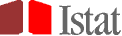 Spett.le c.a. VERIFICARE I DATI DELL’AZIENDA E, NEL CASO SIANO ERRATI O NON PRESENTI, RIPORTARE SOTTO QUELLI CORRETTI:RIPORTARE QUI SOTTO I DATI CORRETTI:(Rispondere a domanda D1 SOLO se l’azienda opera nel settore delle “Telecomunicazioni”)SITUAZIONE A ……..SITUAZIONE NEGLI ULTIMI 3 MESISI PREGA DI FORNIRE LE RISPOSTE AL NETTO DEI FATTORI STAGIONALI D.4bis Come giudicate, nel complesso, l'andamento degli affari della Vostra azienda negli ultimi tre mesi:D.5	Il livello degli ordini e della domanda in generale negli ultimi 3 mesi è risultato:TENDENZA (nei prossimi 3 mesi)D.10 La tendenza degli ordini e della domanda in generale, sarà nei prossimi tre mesi: D.INC Lei ritiene che l’andamento futuro degli affari della Vostra azienda, in questo momento, sia:Facile da prevedere		______	 1	Abbastanza facile da prevedere	 2Abbastanza difficile da prevedere 	 3Difficile da prevedere			 4D.11 L’andamento dell’occupazione sarà nei prossimi tre mesi:D.12 La tendenza dei prezzi di vendita dei vostri prodotti sarà nei prossimi tre mesi:D.22 L’occupazione negli ultimi tre mesi è: D.23 La tendenza generale dell’economia italiana, indipendentemente dall’andamento settoriale dell’azienda, sarà nei prossimi tre mesi:________________________________________________/* DOMANDE TRIMESTRALI*/RISPONDERE ALLE DOMANDE CHE SEGUONO (DA Dom..24 A Dom.25ter) SOLO NEI MESI DI: GENNAIO, APRILE, LUGLIO e OTTOBRE.Dom. 24. Ci sono attualmente fattori che ostacolano lo sviluppo della Vostra azienda?(Solo se codice 1 a dom 24)Dom. 25. Attualmente quali fattori ostacolano lo sviluppo della Vostra azienda? (max 5 risposte)Dom. 25Bis Se vi fosse un aumento della domanda per i servizi offerti dalla Vostra impresa, potreste aumentare il volume di attività con le risorse attualmente disponibili?(Solo se codice 1 a dom 25Bis)Dom. 25ter In percentuale di quanto potreste aumentare il volume della Vostra attività?_________ % /* CREDITO BANCARIO*/RISPONDERE ALLE DOMANDE CHE SEGUONO (da dom.28 a dom.32) SOLO NEI MESI DI: MARZO, GIUGNO, SETTEMBRE e DICEMBRE.Dom.28.  Parliamo ora dell’accesso al credito bancario per una azienda come la sua. Oggi, secondo lei, le condizioni di accesso al credito bancario risultano più favorevoli o meno favorevoli rispetto a quelle di 3 mesi fa?Più favorevoli                                                             ☐ 1Costanti                                                       		☐ 2Meno favorevoli                                                       	☐ 3Dom. 29. Questo suo giudizio scaturisce dai Suoi recenti contatti diretti con banche o finanziarie per richiedere/aumentare il credito della vostra azienda oppure si tratta solo di una sua convinzione non legata a specifici contatti con le banche?(Solo se codice 1 a domanda 29)Dom. 30  Avete ottenuto dalla banca o dalla finanziaria a cui vi siete rivolti il credito che avevate richiesto?(Solo se codice 3 a domanda 30)Dom. 31  La banca o la finanziaria non vi ha voluto concedere/aumentare il credito richiesto oppure Voi non avete accettato  le condizioni che la banca poneva per accordarvi il credito(condizioni troppo onerose: tassi, garanzie, ecc.)?(Solo se codice 2 a domanda 30) Dom. 32 Quali sono stati i principali motivi dell’aggravio di condizioni (massimo tre risposte)	____________________________/*SEZIONE INVESTIMENTI*/RISPONDERE ALLE DOMANDE CHE SEGUONO (DA DOMI1A A DOMI7) SOLO NEL MESE DI  NOVEMBREINVESTIMENTI EFFETTUATI (incluso leasing) IN ITALIA QUEST’ANNO (………) e che saranno effettuati il prossimo anno ( …….)DOMI1A: Rispetto all’anno scorso (…..), i Vostri investimenti quest’anno (…..) saranno:DOMI2A: Rispetto a quest’anno (…..), il prossimo anno (……) i Vostri investimenti saranno: Dom I3: L’impresa ha investito quest’anno (……)?	Dom I3bis: L’impresa investirà l’anno prossimo (…….)?	 RISPONDERE A DOMI4 SOLO SE CODICE 1 a DOM. I3DOMI4: Struttura degli investimenti. Fatto 100 il valore complessivo della spesa per investimenti nell’anno ……., indicare il peso percentuale delle singole destinazioni della spesa per investimenti. I valori ammissibili sono compresi tra 0 e 100 (estremi compresi) per ogni categoria. La somma delle percentuali inserite deve fare 100.RISPONDERE A DOMI5 SOLO SE CODICE 1 a DOM. I3BISDOMI5: Struttura degli investimenti. Fatto 100 il valore complessivo della spesa per investimenti nell’anno …….., indicare il peso percentuale delle singole destinazioni della spesa per investimenti. I valori ammissibili sono compresi tra 0 e 100 (estremi compresi) per ogni categoria. La somma delle percentuali inserite deve fare 100.RISPONDERE A DOMI6 SOLO SE CODICE 1 A DOM.I3DOMI6: Quali sono i principali fattori che stimolano i Vostri investimenti effettuati (………) ?(Possibile scegliere più di un fattore)La domanda (p.es. la decisione di investire è statainfluenzata dall’aumento delle prospettive di vendita etc.)       1Le Condizioni finanziarie (p.es. disponibilità di mezzi finanziari, attese sui profitti etc.)		                                     2I fattori tecnici (p.es. sviluppo tecnologico, disponibilità di manodopera)			          3 Altri fattori (p.es. politica fiscale, possibilità di trasferire alcune produzioni/attività all’estero)	            	         	          4RISPONDERE A DOMI7 SOLO SE CODICE 1 A DOM.I3BISDOMI7: Quali sono i principali fattori che stimolano i Vostri investimenti pianificati per l’anno prossimo (………)?(Possibile scegliere più di un fattore)La domanda (p.es. la decisione di investire è statainfluenzata dall’aumento delle prospettive di vendita etc.)  1Le Condizioni finanziarie (p.es. disponibilità di mezzi finanziari, attese sui profitti etc.)		                  2I fattori tecnici (p.es. sviluppo tecnologico, disponibilità di manodopera)			    3 Altri fattori (p.es. politica fiscale, possibilità di trasferire alcune produzioni/attività all’estero)	            	                  4RISPONDERE ALLE DOMANDE CHE SEGUONO (DA DOMI8 A DOMI15) SOLO NEL MESE DI  MARZORispetto a due anni fa (…..), i Vostri investimenti l’anno passato (…..) sono stati:Rispetto allo scorso anno (…..), quest’anno (….) i Vostri investimenti saranno:DOMANDE DI CLASSIFICAZIONEDom. 33 Posizione all’interno dell’AziendaDATA COMPILAZIONE: |__|__|/|__|__|/|__|__|__|__|La ringrazio per la cortese disponibilità. Distinti saluti.RAGIONE SOCIALEINDIRIZZOCAPLOCALITA’COMUNEPROVINCIANOME E COGNOMEUFFICIO COMPETENTECODICE FISCALE AZIENDA TELEFONOFAXEMAILTELEFONO2 PECSITORAGIONE SOCIALEINDIRIZZOCAPLOCALITA’COMUNEPROVINCIANOME E COGNOMEUFFICIO COMPETENTECODICE FISCALE AZIENDA TELEFONOFAXEMAILTELEFONO2 PECSITOD.1a	La sua azienda si occupa in particolare di (una sola risposta):Telefonia fissa                                                                    1Telefonia mobile                                                                 2Trasmissioni radiofoniche e televisive                                   3Internet providers                                                               4Manutenzioni reti                                                                5Altre attività di telecomunicazione                                        6D.3 Numero effettivo di dipendenti:D.4 Numero effettivo di lavoratori non subordinati:In miglioramentoStazionarioIn peggioramento 1 2 3In aumentoStabileIn diminuzione 1 2 3In aumentoStabileIn diminuzione 1 2 3In aumentoStabileIn diminuzione 1 2 3In aumentoStabileIn diminuzione 1 2 3D.13 Indicare la classe di fatturato (espressa in EURO) che meglio descrive il fatturato della Vostra azienda dell’anno 2020Meno di 500.000                                                 1500.001 – 5.000.000                                           25.000.001 – 15.000.000                                      315.000.001 – 75.000.000                                    475.000.001 – 150.000.000                                   5150.000.001– 250.000.000                                  6250.000.001 – 500.000.000                                 7Oltre 500.000.000                                               8AumentataRimasta invariataDiminuita 1 2 3FavorevoleStazionariaSfavorevole 1 2 3SiNo☐ 1☐ 2    Insufficienza di domanda (momento sfavorevole, globalizzazione, concorrenza, ecc)Scarsità di                        manodoperaInsufficienza di  spazi/ macchinariVincoli       finanziari  Altri     motivi☐ 1☐ 2☐ 3☐ 4☐ 5SiNo☐ 1☐ 2Scaturisce da contatti con banche                                        ☐ 1Convinzione indipendente da contatti con banche                  ☐ 2Si, alle stesse condizioni                                                    ☐ 1Si, ma a condizioni più onerose                                          ☐ 2No                                                                                   ☐ 3Ero stato in banca solo per chiedere informazioni                 ☐ 4La Banca non ha concesso/aumentato il credito             ☐ 1Non abbiamo accettato le condizioni che la banca chiedeva, in quanto troppo onerose                                               	☐ 2Tassi maggiori                                                                    ☐ 1Più garanzie personali (fideiussione, altri obblighi contrattuali)☐2 Più garanzie reali (attività fisiche o finanziarie)                      ☐ 3Limitazioni nell’ammontare dei crediti erogati                       ☐ 4Costi (commissioni, spese accessorie)                                  ☐ 5In AumentoStazionariIn diminuzione 1 2 3In AumentoStazionariIn diminuzione 1 2 3SiNo 1 2SiNo 1 2Sostituzione o rinnovo di edifici, attrezzature e dotazioni informatiche fuori uso o obsoleteI__I__I__I %Ampliamento della capacità produttiva per nuovi o esistenti prodotti/serviziI__I__I__I %Investimenti progettati per ottimizzare i processiI__I__I__I %Altri obiettivi di investimento (obblighi regolamentari, sicurezza etc.)I__I__I__I %Spesa complessiva per Investimenti nel …….. (la somma delle percentuali deve fare  100)100%Sostituzione o rinnovo di edifici, attrezzature e dotazioni informatiche fuori uso o obsoleteI__I__I__I %Ampliamento della capacità produttiva per nuovi o esistenti prodotti/serviziI__I__I__I %Investimenti progettati per ottimizzare i processiI__I__I__I %Altri obiettivi di investimento (obblighi regolamentari, sicurezza etc.)I__I__I__I %Spesa complessiva per Investimenti nel ……. (la somma delle percentuali deve fare  100)100%In aumentoStazionariIn diminuzioneDOMI8 Investimenti nel complesso☐ 1☐ 2☐ 3DOMI9 In macchinari ed attrezzature☐ 1☐ 2☐ 3DOMI10 In terreni, edifici ed infrastrutture☐ 1☐ 2☐ 3DOMI11 Investimenti intangibili (R&D, software, beni intellettuali, formazione professionale, etc)☐ 1☐ 2☐ 3In aumentoStazionariIn diminuzioneDOMI12 Investimenti nel complesso☐ 1☐ 2☐ 3DOMI13 In macchinari ed attrezzature☐ 1☐ 2☐ 3DOMI14 In terreni, edifici ed infrastrutture☐ 1☐ 2☐ 3DOMI15 Investimenti intangibili (R&D, software, beni intellettuali, formazione professionale, etc)☐ 1☐ 2☐ 3Titolare 1Familiare del Titolare 2Socio del Titolare 3Responsabile Personale 4Responsabile Amministrativo 5Direttore/Responsabile                                                                   6Altro dipendente                                                                            7Altro non dipendente                                                                     8